（第１号様式）　この申請書は、「施設利用登録団体」として、当法人の施設（フリースペース、会議室、印刷機、ロッカー、レターケース）を利用するために必要なものです。　あわせて、ポータルサイト「応援ナビかわさき」に情報を掲載いたします。さらにＩＤを取得することで、自ら情報を発信することができます。　※団体の会則、規約、または定款を申請書と共にご提出ください。　※個人情報の取り扱いについては別紙「個人情報の取り扱いについて」をご参照ください。２０　　年　　月　　日公益財団法人かわさき市民活動センター理事長　宛					記入者（住　　所）　　　　　　　　　　　　　　　　					　　　（氏　　名）　　　　　　　　　　　　　　　　					　　　（電話番号）　　　　　　　　　　　　　　　　　当団体は、「公益財団法人かわさき市民活動センター施設等運営要綱」を順守することに同意し、申請します。公開・非公開を選択する項目については必ずお答えください。＊マークの項目は必須回答です。＊マークの項目は必須回答です。「施設利用登録申請書・ID交付申請書」に係る個人情報の取り扱いについて　当法人の保有する個人情報に関し、「個人情報の保護に関する法律」及び「公益財団法人かわさき市民活動センター個人情報保護方針」で「公表等」を義務付けられている事項について以下のとおりお知らせいたします。 １．事業内容（１）ボランティア・市民活動の地域的諸活動に関する情報の収集及び提供。（２）ボランティア・市民活動の地域的諸活動に関する調査及び研究。（３）ボランティア・市民活動の育成及び活動促進。（４）ボランティア・市民活動の相談。２．利用目的（１）ボランティア・市民活動の地域的諸活動に関わる団体を把握するため。（２）市内のボランティア・市民活動の地域的諸活動に関わる諸問題を分析し、プログラム開発を行うため。（３）ボランティア・市民活動の相談において、市民へボランティア・市民活動の地域的諸活動に関する情報提供を行うため。（４）その他、ボランティア・市民活動の推進を適切かつ円滑に履行するため。３．利用方法（１）申請内容は、非公開を選択できる一部の情報を除き、当法人のホームページに掲載します。また印刷物として外部に公開または配布します。（２）当法人が研修等の事業を実施する際、ダイレクトメールの送付等に使用します。４．お問合せ先　申請に関してご質問がある場合や、皆様の個人情報を確認または修正されたい場合は、下記事務局までご連絡ください。〒２１１－０００４　川崎市中原区新丸子東３－１１００－１２　　公益財団法人かわさき市民活動センター　　電話　０４４－４３０－５５６６　　メールアドレス　suisin@kawasaki-shiminkatsudo.or.jp公益財団法人かわさき市民活動センター施設利用登録申請書（兼ポータルサイト「応援ナビかわさき」ＩＤ交付申請書）↑データ項目（右記の項目のご記入内容は、団体基本情報としてポータルサイト「応援ナビかわさき」に掲載いたします）①団体の名称＊①団体の名称＊ふりがな↑データ項目（右記の項目のご記入内容は、団体基本情報としてポータルサイト「応援ナビかわさき」に掲載いたします）①団体の名称＊①団体の名称＊↑データ項目（右記の項目のご記入内容は、団体基本情報としてポータルサイト「応援ナビかわさき」に掲載いたします）②代表者の氏名＊②代表者の氏名＊ふりがな↑データ項目（右記の項目のご記入内容は、団体基本情報としてポータルサイト「応援ナビかわさき」に掲載いたします）②代表者の氏名＊②代表者の氏名＊↑データ項目（右記の項目のご記入内容は、団体基本情報としてポータルサイト「応援ナビかわさき」に掲載いたします）③連絡先＊③連絡先＊公開を希望する方は（□公開）に印をつけてください公開を希望する方は（□公開）に印をつけてください公開を希望する方は（□公開）に印をつけてください公開を希望する方は（□公開）に印をつけてください公開を希望する方は（□公開）に印をつけてください↑データ項目（右記の項目のご記入内容は、団体基本情報としてポータルサイト「応援ナビかわさき」に掲載いたします）住所住所〒　　　-〒　　　-〒　　　-〒　　　-住所は非公開↑データ項目（右記の項目のご記入内容は、団体基本情報としてポータルサイト「応援ナビかわさき」に掲載いたします）電話電話公開↑データ項目（右記の項目のご記入内容は、団体基本情報としてポータルサイト「応援ナビかわさき」に掲載いたします）メールアドレスメールアドレス公開↑データ項目（右記の項目のご記入内容は、団体基本情報としてポータルサイト「応援ナビかわさき」に掲載いたします）④ポータルサイト　ＩＤ交付について＊④ポータルサイト　ＩＤ交付について＊ＩＤ交付を　申請しますＩＤ交付を　申請します（定期的に情報を更新する団体のみ→メールアドレスの記入のない団体には交付できません。資料等の添付可能なアドレスを記入してください）（定期的に情報を更新する団体のみ→メールアドレスの記入のない団体には交付できません。資料等の添付可能なアドレスを記入してください）（定期的に情報を更新する団体のみ→メールアドレスの記入のない団体には交付できません。資料等の添付可能なアドレスを記入してください）↑データ項目（右記の項目のご記入内容は、団体基本情報としてポータルサイト「応援ナビかわさき」に掲載いたします）④ポータルサイト　ＩＤ交付について＊④ポータルサイト　ＩＤ交付について＊申請しません申請しません申請しません申請しません申請しません↑データ項目（右記の項目のご記入内容は、団体基本情報としてポータルサイト「応援ナビかわさき」に掲載いたします）↑データ項目（右記の項目のご記入内容は、団体基本情報としてポータルサイト「応援ナビかわさき」に掲載いたします）ポータルサイト「応援ナビかわさき」ってなに？　川崎市唯一の市民活動に関する総合的なポータル（入り口）サイトとして、当法人が運営しています。ＩＤを取得すると、団体が自ら情報を発信・更新ができます。ポータルサイト「応援ナビかわさき」ってなに？　川崎市唯一の市民活動に関する総合的なポータル（入り口）サイトとして、当法人が運営しています。ＩＤを取得すると、団体が自ら情報を発信・更新ができます。ポータルサイト「応援ナビかわさき」ってなに？　川崎市唯一の市民活動に関する総合的なポータル（入り口）サイトとして、当法人が運営しています。ＩＤを取得すると、団体が自ら情報を発信・更新ができます。ポータルサイト「応援ナビかわさき」ってなに？　川崎市唯一の市民活動に関する総合的なポータル（入り口）サイトとして、当法人が運営しています。ＩＤを取得すると、団体が自ら情報を発信・更新ができます。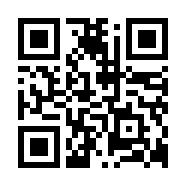 事務局記入欄受付日　年　月　日受付者承認入力ID↑データ項目（右記の項目のご記入内容は、団体基本情報としてポータルサイト「応援ナビかわさき」に掲載いたします）⑤ホームページ＊ある（ＵＲＬ：　　　　　　　　　　　　　　　　　　　　　　）なしある（ＵＲＬ：　　　　　　　　　　　　　　　　　　　　　　）なし↑データ項目（右記の項目のご記入内容は、団体基本情報としてポータルサイト「応援ナビかわさき」に掲載いたします）⑥活動拠点↑データ項目（右記の項目のご記入内容は、団体基本情報としてポータルサイト「応援ナビかわさき」に掲載いたします）⑦発足年月＊西暦　　　　　年　　　月西暦　　　　　年　　　月↑データ項目（右記の項目のご記入内容は、団体基本情報としてポータルサイト「応援ナビかわさき」に掲載いたします）⑧メンバー数＊　　　　　　　人　　　　　　　人↑データ項目（右記の項目のご記入内容は、団体基本情報としてポータルサイト「応援ナビかわさき」に掲載いたします）⑨活動日時（例：○○曜日の午前中／毎週○曜日の午後／毎月○日の夜間）⑨活動日時（例：○○曜日の午前中／毎週○曜日の午後／毎月○日の夜間）⑨活動日時（例：○○曜日の午前中／毎週○曜日の午後／毎月○日の夜間）↑データ項目（右記の項目のご記入内容は、団体基本情報としてポータルサイト「応援ナビかわさき」に掲載いたします）↑データ項目（右記の項目のご記入内容は、団体基本情報としてポータルサイト「応援ナビかわさき」に掲載いたします）⑩活動内容＊（上記目的を達成するために行っていること）⑩活動内容＊（上記目的を達成するために行っていること）⑩活動内容＊（上記目的を達成するために行っていること）↑データ項目（右記の項目のご記入内容は、団体基本情報としてポータルサイト「応援ナビかわさき」に掲載いたします）↑データ項目（右記の項目のご記入内容は、団体基本情報としてポータルサイト「応援ナビかわさき」に掲載いたします）⑪設立目的＊（団体の使命・目指していること）⑪設立目的＊（団体の使命・目指していること）⑪設立目的＊（団体の使命・目指していること）↑データ項目（右記の項目のご記入内容は、団体基本情報としてポータルサイト「応援ナビかわさき」に掲載いたします）↑データ項目（右記の項目のご記入内容は、団体基本情報としてポータルサイト「応援ナビかわさき」に掲載いたします）⑫活動分野＊（いくつでも）⑫活動分野＊（いくつでも）⑫活動分野＊（いくつでも）↑データ項目（右記の項目のご記入内容は、団体基本情報としてポータルサイト「応援ナビかわさき」に掲載いたします）(1)保健・医療・福祉の増進　(2)幼児・児童　(3)高齢者　(4)障害者・児　(5)疾病・医療(6)ホームレス・野宿生活者支援　(7)社会教育・生涯学習の推進　(8)まちづくりの推進(9)学術・文化・芸術の振興　(10)スポーツ・レクリエーションの振興　(11)環境の保全(12)動物愛護活動　(13)災害救援活動　(14)地域安全活動(15)人権の擁護又は平和の推進を図る活動　(16)国際協力・交流の活動　(17)在日外国人の支援(18)男女共同参画社会の形成の促進　(19)子どもの健全育成　(20)学校・教育(21)情報化社会の発展　(22)科学技術の振興　(23)経済活動の活性化(24)職業能力の開発又は雇用機会の拡充を支援する活動　(25)消費者の保護(26)上記の活動を行う団体の運営・活動に関する連絡・助言・援助(1)保健・医療・福祉の増進　(2)幼児・児童　(3)高齢者　(4)障害者・児　(5)疾病・医療(6)ホームレス・野宿生活者支援　(7)社会教育・生涯学習の推進　(8)まちづくりの推進(9)学術・文化・芸術の振興　(10)スポーツ・レクリエーションの振興　(11)環境の保全(12)動物愛護活動　(13)災害救援活動　(14)地域安全活動(15)人権の擁護又は平和の推進を図る活動　(16)国際協力・交流の活動　(17)在日外国人の支援(18)男女共同参画社会の形成の促進　(19)子どもの健全育成　(20)学校・教育(21)情報化社会の発展　(22)科学技術の振興　(23)経済活動の活性化(24)職業能力の開発又は雇用機会の拡充を支援する活動　(25)消費者の保護(26)上記の活動を行う団体の運営・活動に関する連絡・助言・援助(1)保健・医療・福祉の増進　(2)幼児・児童　(3)高齢者　(4)障害者・児　(5)疾病・医療(6)ホームレス・野宿生活者支援　(7)社会教育・生涯学習の推進　(8)まちづくりの推進(9)学術・文化・芸術の振興　(10)スポーツ・レクリエーションの振興　(11)環境の保全(12)動物愛護活動　(13)災害救援活動　(14)地域安全活動(15)人権の擁護又は平和の推進を図る活動　(16)国際協力・交流の活動　(17)在日外国人の支援(18)男女共同参画社会の形成の促進　(19)子どもの健全育成　(20)学校・教育(21)情報化社会の発展　(22)科学技術の振興　(23)経済活動の活性化(24)職業能力の開発又は雇用機会の拡充を支援する活動　(25)消費者の保護(26)上記の活動を行う団体の運営・活動に関する連絡・助言・援助↑データ項目（右記の項目のご記入内容は、団体基本情報としてポータルサイト「応援ナビかわさき」に掲載いたします）⑬主たる活動分野＊（上記から数字をひとつだけ記入）→⑬主たる活動分野＊（上記から数字をひとつだけ記入）→↑データ項目（右記の項目のご記入内容は、団体基本情報としてポータルサイト「応援ナビかわさき」に掲載いたします）⑭活動地域＊（いくつでも）⑭活動地域＊（いくつでも）⑭活動地域＊（いくつでも）↑データ項目（右記の項目のご記入内容は、団体基本情報としてポータルサイト「応援ナビかわさき」に掲載いたします）川崎市全域　川崎区　幸　区　中原区　　　　　　　高津区　宮前区　多摩区　麻生区　　川崎市外川崎市全域　川崎区　幸　区　中原区　　　　　　　高津区　宮前区　多摩区　麻生区　　川崎市外川崎市全域　川崎区　幸　区　中原区　　　　　　　高津区　宮前区　多摩区　麻生区　　川崎市外